Общероссийский профсоюз образования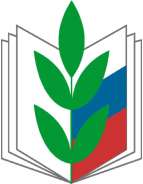 Марийская республиканская организация Профсоюза работников народного образования и науки 
Российской ФедерацииИнформационный листокВ адрес республиканской организации Профсоюза поступают обращения по вопросам трудовых отношений в период карантина. Как правильно оформить трудовые отношения между директором школы и учителем на период дистанционного обучения.Перевод педагогических и иных работников на дистанционную работу 
в целях предотвращения распространения новой коронавирусной инфекции (2019-nCoV) является временным изменением условий трудового договора.  Трудовая функция работника не изменяется, тогда как временно меняется лишь режим его работы (ч. 3 ст. 312.1. ТК РФ). Перевод работников на дистанционную работу должен оформляться распорядительным актом руководителя организации, в котором будут оговорены условия удаленной работы и её сроки (или событие). Распорядительный акт о переводе работников на дистанционную работу издается на основании дополнительного соглашения к трудовому договору с работником Условия удаленной работы, и ее сроки, установленные в дополнительном соглашении о дистанционной работе, могут заключаться путем обмена электронными документами. При этом в качестве места заключения дополнительных соглашений указывается место нахождения работодателя. При этом за работником сохраняются все социально-трудовые права и гарантии, включая уровень заработной платы.  Как правильно табелировать нерабочие (оплачиваемые) дни?Поскольку трудовое законодательство не содержит понятия "нерабочий день" в качестве отдельного вида времени отдыха, в унифицированных формах табелей учета рабочего времени не предусмотрено обозначения для таких дней. Наиболее корректным представляется приказом работодателя расширить перечень условных обозначений табелей и внести в него какой-либо условный код для "нерабочего дня". Например, "НД". Минтруд России в информации от 02.04.2020 также предлагает работодателям самостоятельно определить код для обозначения нерабочих дней. Аналогичные разъяснения дают и специалисты Роструда. При этом, учитывая рекомендации компетентных органов, согласно которым нерабочие дни оплачиваются работникам как фактически отработанные, работодателям также целесообразно указывать количество рабочих часов по графику работника, приходящихся на нерабочий день. Следует также фиксировать часы, которые по графику работника должны были быть отработаны в ночное время.Формально в указах Президента РФ объявлены нерабочими все дни периода с 30 марта по 30 апреля 2020 года. Для выходных дней исключений не сделано. В связи с этим выходные дни можно табелировать кодом, введенным для нерабочих дней. Впрочем, полагаем, что даже если работодатель будет отмечать такие дни как выходные, ошибкой это не будет. Также работодатель для удобства может ввести отдельный код для обозначения нерабочих дней, приходящихся на выходные дни по графику работника (например, "НДВ").Дни отпусков, временной нетрудоспособности, приходящиеся на нерабочие дни, табелируются в обычном порядке.Также для работодателя может быть целесообразным ввести условное обозначение для случаев привлечения работников к работе в нерабочие дни (например, "РНД").Положена ли учителям компенсация за использование своей техники и интернет-трафик на период дистанционного обучения?Согласно статье 312.3 Трудового кодекса РФ порядок и сроки обеспечения дистанционных работников необходимыми для исполнения ими своих обязанностей по дополнительному соглашению к трудовому договору оборудованием, программно-техническими средствами, средствами защиты информации и иными средствами, порядок и сроки представления дистанционными работниками отчетов о выполненной работе, размер, порядок и сроки выплаты компенсации за использование дистанционными работниками принадлежащих им либо арендованных ими оборудования, программно-технических средств, средств защиты информации и иных средств, порядок возмещения других связанных с выполнением дистанционной работы расходов определяются дополнительным соглашением к трудовому договору.Как будут обстоять дела с отпусками учителей летом 2020 года.Согласно статье 123 Трудового кодекса РФ график отпусков обязателен как для работодателя, так и для работника.В случае переноса сроков основного и досрочного периодов единого государственного экзамена, основного государственного экзамена, олимпиад, оздоровительной кампании, иных мероприятий, на более поздний период, 
на который приходятся летние отпуска, привлечение к педагогических работников к таким мероприятиям допускается только с их письменного согласия. В указанных выше ситуациях допускается, с согласия работника, перенесение сроков ежегодных оплачиваемых отпусков работников или разделение отпусков на части, с соблюдением требований, установленных Трудовым кодексом РФ.Будут ли выплачиваться стимулирующие выплаты воспитателям 
с апреля 2020 г.?В целях обеспечения санитарно-эпидемиологического благополучия населения на территории России и в связи с распространением новой коронавирусной инфекции Указами Президента Российской Федерации 
от 25 марта 2020 года № 206 и от 2 апреля 2020 года № 239 период с 30 марта по 30 апреля включительно установлен как нерабочие дни с сохранением 
за работниками заработной платы. Согласно статье 129.Трудового кодекса РФ заработная плата (оплата труда работника) - вознаграждение за труд в зависимости от квалификации работника, сложности, количества, качества и условий выполняемой работы, а также компенсационные выплаты (доплаты и надбавки компенсационного характера, в том числе за работу в условиях, отклоняющихся от нормальных, работу в особых климатических условиях и на территориях, подвергшихся радиоактивному загрязнению, и иные выплаты компенсационного характера) и стимулирующие выплаты (доплаты и надбавки стимулирующего характера, премии и иные поощрительные выплаты).Работники не осуществляют трудовые функции по независящим от них причинам, поэтому состав заработной платы должен быть таким, как если бы они выходили в этот период на работу, то есть в соответствии с условиями трудового договора, системы оплаты труда и коллективного договора, действующего в образовательном учреждении. Исходя из письма - разъяснения Министерства Просвещения Российской Федерации от 10 апреля 2020 года № ВБ – 806/08 «Об обеспечении сохранения уровня заработной платы отдельных категорий педагогических работников», ставить вопрос о снижении или изменении заработной платы работников недопустимо.Уточняем, что те стимулирующие выплаты, которые установлены работнику трудовым договором, дополнительным соглашением к трудовому договору, должны быть выплачены в обязательном порядке.